UŽIVATELSKÝ MANUÁL1) PŘEHLED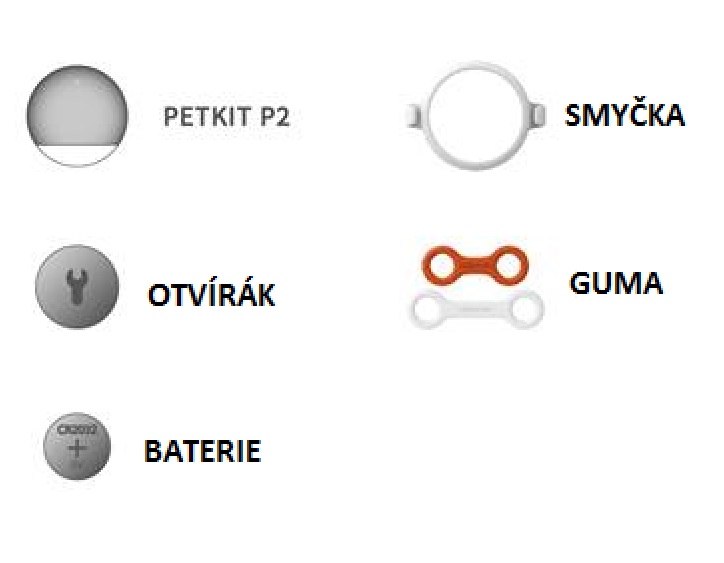 2) OTEVŘENÍ PETKIT P2- vložte otvírák do otvoru- poté otevřete kryt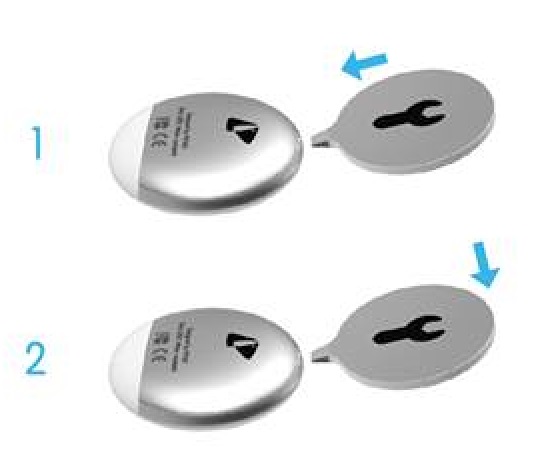 3) VLOŽENÍ BATERIE- umístěte baterii do zařízení tak, aby symbol ,,+“ směřoval dolů- srovnejte okraje a umístěte kryt zpět na přístroj tak, aby zapadl – uslyšíte cvaknutí- LED kontrolka umístěna v přední části by měla 3x zablikat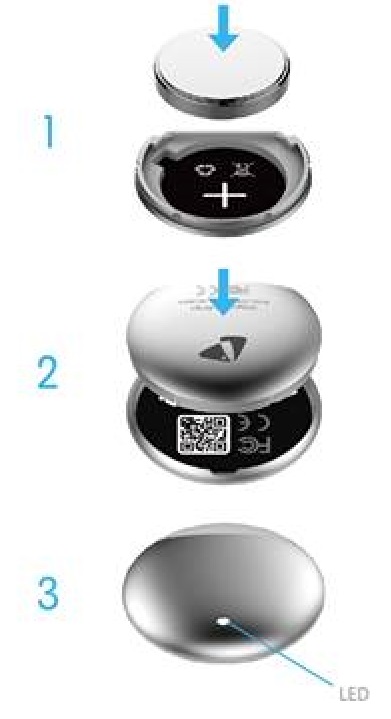 4) PŘIPOJENÍ SMYČKY- vložte jednu stranu zařízení do smyčky a opatrně stlačte, dokud neuslyšíte cvaknutí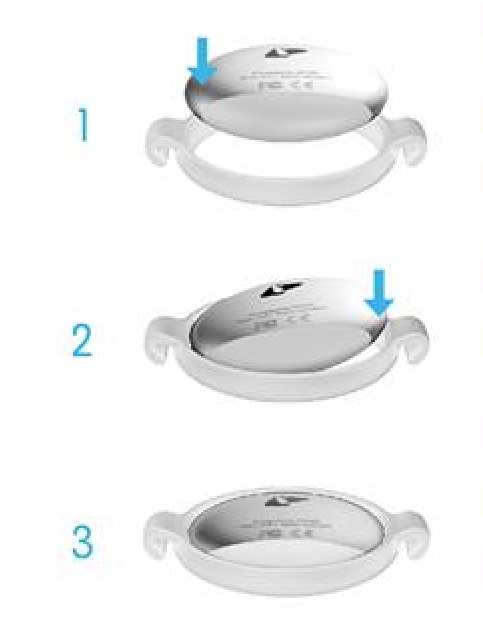 5) PŘIPOJENÍ OBOJKU- umístěte gumu na jednu stranu zařízení P2- umístěte obojek/postroj mezi smyčku a zařízení- upevněte zařízení druhou částí gumy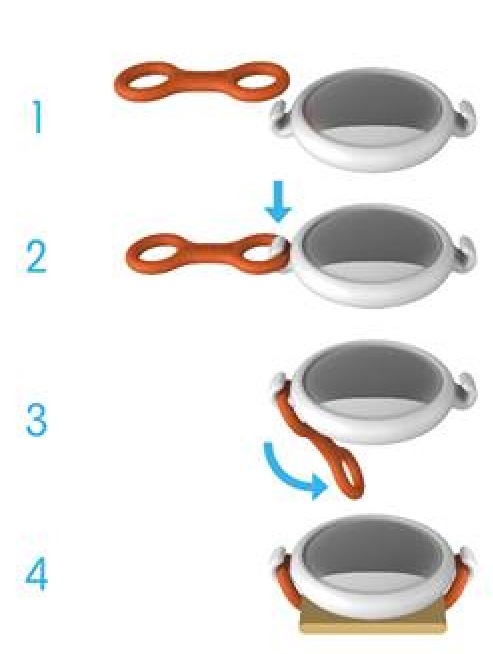 6) SYNCHRONIZACE ZAŘÍZENÍ S TELEFONEM- nainstalujte si aplikaci ,,PETKIT“ dostupnou pro Android a iOS výrobky- spojte zařízení s telefonem pomocí bluetooth- vytvořte si v aplikaci účet s vaší e-mailovou adresou- vložte do aplikace informace o vašem mazlíčkovi a jste připraveni k používání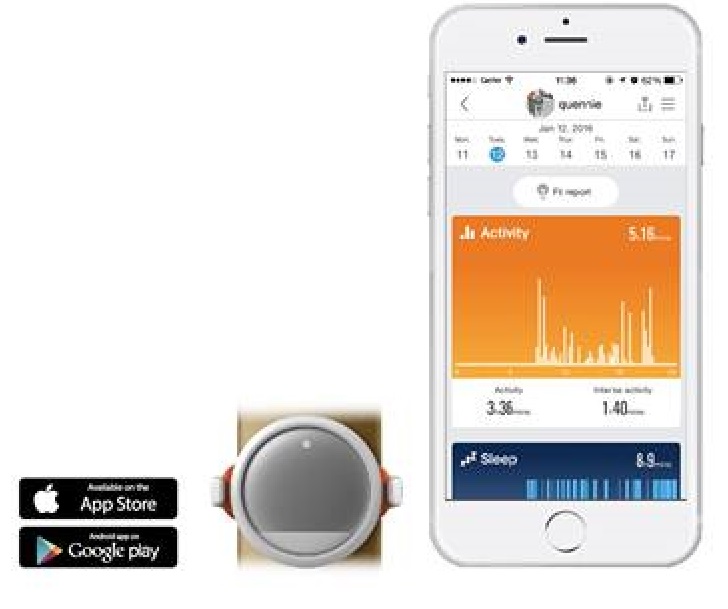 7) SERVIS A PODPORA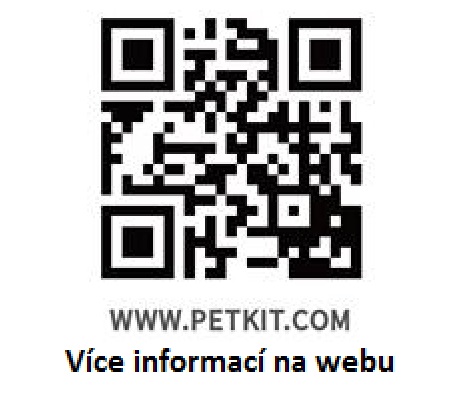 8) UPOZORNĚNÍZařízení PETKIT P2 není učeno k nahrazení léčebných metod, prevenci či léčení jakýchkoli nemocí vašeho mazlíčka. Před použitím se poraďte se svým veterinářem.